RE: ObjednávkaExterníDoručená poštaHledat všechny zprávy se štítkem Doručená poštaOdebere štítek Doručená pošta z této konverzace.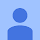 Dobrý den,děkujeme za objednávku, kterou tímto potvrzujeme.S pozdravemFrom: xxxxxxx [mailto:xxxxxx@endo.cz]
Sent: Wednesday, March 6, 2024 12:47 PM
To: xxxxxxx
Subject: ObjednávkaDobrý den pán xxxxxxPosílám Vám objednávku na Microsoft CSP Windows.Objednávku prosím potvrdit na email:  mtz@endo.czDěkuji s pozdravem
Xxxxxxxxx Sklad MTZEndokrinologický ústavNárodní 8116 94 PRAHA 1e-mail: xxxxx@endo.cztel.: +420 224 905 29913:13 (před 17 minutami)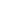 xxxxxxxx PC Net CZ spol. s r.o.
Štěpničná 1965/3, 182 00 Praha 8 - Libeň